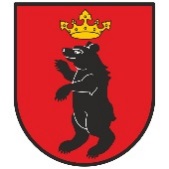 Urząd Miasta ŁukówUrząd Miasta ŁukówKARTA USŁUGI NR  12/FWydanie 18Ulgi w spłacie zobowiązań podatkowych przyznawane na podstawie art.67a ustawy Ordynacja podatkowa w podatku od nieruchomości, rolnym, leśnym, od środków transportowych, opłacie skarbowej,  targowejData wydania20.12.2023 r.Komórka Urzędu prowadząca sprawęKomórka Urzędu prowadząca sprawęWydział Finansowy; Referat Podatków, Opłat Lokalnych i Niepodatkowych Należności BudżetowychWydział Finansowy; Referat Podatków, Opłat Lokalnych i Niepodatkowych Należności BudżetowychWydział Finansowy; Referat Podatków, Opłat Lokalnych i Niepodatkowych Należności BudżetowychWydział Finansowy; Referat Podatków, Opłat Lokalnych i Niepodatkowych Należności BudżetowychWydział Finansowy; Referat Podatków, Opłat Lokalnych i Niepodatkowych Należności BudżetowychMiejsce składania dokumentówMiejsce składania dokumentów1) osobiście:- Punkt Obsługi Interesanta 2) pocztą na adres: Urząd Miasta Łuków, ul. Piłsudskiego 17, 21-400 Łuków1) osobiście:- Punkt Obsługi Interesanta 2) pocztą na adres: Urząd Miasta Łuków, ul. Piłsudskiego 17, 21-400 Łuków1) osobiście:- Punkt Obsługi Interesanta 2) pocztą na adres: Urząd Miasta Łuków, ul. Piłsudskiego 17, 21-400 Łuków1) osobiście:- Punkt Obsługi Interesanta 2) pocztą na adres: Urząd Miasta Łuków, ul. Piłsudskiego 17, 21-400 Łuków1) osobiście:- Punkt Obsługi Interesanta 2) pocztą na adres: Urząd Miasta Łuków, ul. Piłsudskiego 17, 21-400 ŁukówTermin załatwienia sprawyTermin załatwienia sprawyZałatwienie sprawy powinno nastąpić bez zbędnej zwłoki, jednak nie później niż w ciągu miesiąca, a sprawy szczególnie skomplikowanej – nie później niż w ciągu 2 miesięcy od dnia wszczęcia postępowania.Organ podatkowy przed załatwieniem sprawy przeprowadza postępowanie wyjaśniające. Postępowanie kończy orzekając w sprawie w drodze decyzji.Załatwienie sprawy powinno nastąpić bez zbędnej zwłoki, jednak nie później niż w ciągu miesiąca, a sprawy szczególnie skomplikowanej – nie później niż w ciągu 2 miesięcy od dnia wszczęcia postępowania.Organ podatkowy przed załatwieniem sprawy przeprowadza postępowanie wyjaśniające. Postępowanie kończy orzekając w sprawie w drodze decyzji.Załatwienie sprawy powinno nastąpić bez zbędnej zwłoki, jednak nie później niż w ciągu miesiąca, a sprawy szczególnie skomplikowanej – nie później niż w ciągu 2 miesięcy od dnia wszczęcia postępowania.Organ podatkowy przed załatwieniem sprawy przeprowadza postępowanie wyjaśniające. Postępowanie kończy orzekając w sprawie w drodze decyzji.Załatwienie sprawy powinno nastąpić bez zbędnej zwłoki, jednak nie później niż w ciągu miesiąca, a sprawy szczególnie skomplikowanej – nie później niż w ciągu 2 miesięcy od dnia wszczęcia postępowania.Organ podatkowy przed załatwieniem sprawy przeprowadza postępowanie wyjaśniające. Postępowanie kończy orzekając w sprawie w drodze decyzji.Załatwienie sprawy powinno nastąpić bez zbędnej zwłoki, jednak nie później niż w ciągu miesiąca, a sprawy szczególnie skomplikowanej – nie później niż w ciągu 2 miesięcy od dnia wszczęcia postępowania.Organ podatkowy przed załatwieniem sprawy przeprowadza postępowanie wyjaśniające. Postępowanie kończy orzekając w sprawie w drodze decyzji.Wymagane dokumentyWymagane dokumentyWniosek podatnika.Dokumenty (lub ich kopie) poświadczające sytuację finansową wnioskodawcy (między innymi oświadczenie o stanie majątkowym wnioskodawcy).Inne dokumenty wskazujące na wystąpienie przesłanki ważnego interesu podatnika lub interesu publicznego.Wniosek podatnika.Dokumenty (lub ich kopie) poświadczające sytuację finansową wnioskodawcy (między innymi oświadczenie o stanie majątkowym wnioskodawcy).Inne dokumenty wskazujące na wystąpienie przesłanki ważnego interesu podatnika lub interesu publicznego.Wniosek podatnika.Dokumenty (lub ich kopie) poświadczające sytuację finansową wnioskodawcy (między innymi oświadczenie o stanie majątkowym wnioskodawcy).Inne dokumenty wskazujące na wystąpienie przesłanki ważnego interesu podatnika lub interesu publicznego.Wniosek podatnika.Dokumenty (lub ich kopie) poświadczające sytuację finansową wnioskodawcy (między innymi oświadczenie o stanie majątkowym wnioskodawcy).Inne dokumenty wskazujące na wystąpienie przesłanki ważnego interesu podatnika lub interesu publicznego.Wniosek podatnika.Dokumenty (lub ich kopie) poświadczające sytuację finansową wnioskodawcy (między innymi oświadczenie o stanie majątkowym wnioskodawcy).Inne dokumenty wskazujące na wystąpienie przesłanki ważnego interesu podatnika lub interesu publicznego.OpłatyOpłatyNie podlega opłacie skarbowejNie podlega opłacie skarbowejNie podlega opłacie skarbowejNie podlega opłacie skarbowejNie podlega opłacie skarbowejNr rachunku bankowegoNr rachunku bankowego-----Tryb odwoławczyTryb odwoławczyOd decyzji organu podatkowego służy Stronie odwołanie do Samorządowego Kolegium Odwoławczego w Białej Podlaskiej, za pośrednictwem tutejszego organu podatkowego w terminie 14 dni od dnia doręczenia decyzji stronie. Nie wnosi się opłat za złożenie odwołania.Od decyzji organu podatkowego służy Stronie odwołanie do Samorządowego Kolegium Odwoławczego w Białej Podlaskiej, za pośrednictwem tutejszego organu podatkowego w terminie 14 dni od dnia doręczenia decyzji stronie. Nie wnosi się opłat za złożenie odwołania.Od decyzji organu podatkowego służy Stronie odwołanie do Samorządowego Kolegium Odwoławczego w Białej Podlaskiej, za pośrednictwem tutejszego organu podatkowego w terminie 14 dni od dnia doręczenia decyzji stronie. Nie wnosi się opłat za złożenie odwołania.Od decyzji organu podatkowego służy Stronie odwołanie do Samorządowego Kolegium Odwoławczego w Białej Podlaskiej, za pośrednictwem tutejszego organu podatkowego w terminie 14 dni od dnia doręczenia decyzji stronie. Nie wnosi się opłat za złożenie odwołania.Od decyzji organu podatkowego służy Stronie odwołanie do Samorządowego Kolegium Odwoławczego w Białej Podlaskiej, za pośrednictwem tutejszego organu podatkowego w terminie 14 dni od dnia doręczenia decyzji stronie. Nie wnosi się opłat za złożenie odwołania.Podstawa prawnaPodstawa prawna1) Ustawa z dnia 29 sierpnia 1997r. Ordynacja podatkowa (jednolity tekst Dz. U z 2023 r. poz. 2383)2) Ustawa z dnia 12 stycznia 1991r. o podatkach i opłatach lokalnych (jednolity tekst Dz. U z 2023 r. poz. 70)1) Ustawa z dnia 29 sierpnia 1997r. Ordynacja podatkowa (jednolity tekst Dz. U z 2023 r. poz. 2383)2) Ustawa z dnia 12 stycznia 1991r. o podatkach i opłatach lokalnych (jednolity tekst Dz. U z 2023 r. poz. 70)1) Ustawa z dnia 29 sierpnia 1997r. Ordynacja podatkowa (jednolity tekst Dz. U z 2023 r. poz. 2383)2) Ustawa z dnia 12 stycznia 1991r. o podatkach i opłatach lokalnych (jednolity tekst Dz. U z 2023 r. poz. 70)1) Ustawa z dnia 29 sierpnia 1997r. Ordynacja podatkowa (jednolity tekst Dz. U z 2023 r. poz. 2383)2) Ustawa z dnia 12 stycznia 1991r. o podatkach i opłatach lokalnych (jednolity tekst Dz. U z 2023 r. poz. 70)1) Ustawa z dnia 29 sierpnia 1997r. Ordynacja podatkowa (jednolity tekst Dz. U z 2023 r. poz. 2383)2) Ustawa z dnia 12 stycznia 1991r. o podatkach i opłatach lokalnych (jednolity tekst Dz. U z 2023 r. poz. 70)Informacje dodatkoweInformacje dodatkoweNa podstawie art.67a Ordynacji podatkowej możliwe jest uzyskanie ulgi w postaci: - odroczenia terminu płatności podatku lub rozłożenia zapłaty podatku na raty, - odroczenia lub rozłożenia na raty zapłaty zaległości podatkowej wraz z odsetkami za zwłokę lub odsetek od nieuregulowanych w terminie zaliczek na podatek, - umorzenia w całości lub w części zaległości podatkowych, odsetek za zwłokę lub opłaty prolongacyjnej.Organ podatkowy może udzielić wskazanych ulg w przypadkach uzasadnionych ważnym interesem podatnika lub interesem publicznym.Na wniosek podatnika prowadzącego działalność gospodarczą, organ podatkowy może udzielić ulg w spłacie określonych w art.67a Ordynacji podatkowej:które nie stanowią pomocy publicznej:które stanowią pomoc de minimis – w zakresie i na zasadach określonych w bezpośrednio obowiązujących aktach prawa wspólnotowego dotyczących pomocy w ramach zasady de minimis:które stanowią pomoc publiczną: udzielaną w celu naprawienia szkód wyrządzonych przez klęski żywiołowe lub inne nadzwyczajne zdarzenia, b)	udzielaną w celu zapobieżenia lub likwidacji poważnych zakłóceń w gospodarce o charakterze ponadsektorowym,c)	udzielaną w celu wsparcia krajowych przedsiębiorców działających w ramach przedsięwzięcia gospodarczego podejmowanego w interesie europejskim,d)	udzielaną w celu promowania i wspierania kultury, dziedzictwa narodowego, nauki i oświaty,e)	będącą rekompensatą za realizację usług świadczonych w ogólnym interesie gospodarczym powierzonych na podstawie odrębnych przepisów,f)	na szkolenia,g)	na zatrudnienie,h)	na rozwój małych i średnich przedsiębiorstw,i)	na restrukturyzację,j)	na ochronę środowiska,k)	na prace badawczo-rozwojowe,l)	regionalną,m)	udzielaną na inne przeznaczenia określone przez Radę Ministrów.Na podstawie art.67a Ordynacji podatkowej możliwe jest uzyskanie ulgi w postaci: - odroczenia terminu płatności podatku lub rozłożenia zapłaty podatku na raty, - odroczenia lub rozłożenia na raty zapłaty zaległości podatkowej wraz z odsetkami za zwłokę lub odsetek od nieuregulowanych w terminie zaliczek na podatek, - umorzenia w całości lub w części zaległości podatkowych, odsetek za zwłokę lub opłaty prolongacyjnej.Organ podatkowy może udzielić wskazanych ulg w przypadkach uzasadnionych ważnym interesem podatnika lub interesem publicznym.Na wniosek podatnika prowadzącego działalność gospodarczą, organ podatkowy może udzielić ulg w spłacie określonych w art.67a Ordynacji podatkowej:które nie stanowią pomocy publicznej:które stanowią pomoc de minimis – w zakresie i na zasadach określonych w bezpośrednio obowiązujących aktach prawa wspólnotowego dotyczących pomocy w ramach zasady de minimis:które stanowią pomoc publiczną: udzielaną w celu naprawienia szkód wyrządzonych przez klęski żywiołowe lub inne nadzwyczajne zdarzenia, b)	udzielaną w celu zapobieżenia lub likwidacji poważnych zakłóceń w gospodarce o charakterze ponadsektorowym,c)	udzielaną w celu wsparcia krajowych przedsiębiorców działających w ramach przedsięwzięcia gospodarczego podejmowanego w interesie europejskim,d)	udzielaną w celu promowania i wspierania kultury, dziedzictwa narodowego, nauki i oświaty,e)	będącą rekompensatą za realizację usług świadczonych w ogólnym interesie gospodarczym powierzonych na podstawie odrębnych przepisów,f)	na szkolenia,g)	na zatrudnienie,h)	na rozwój małych i średnich przedsiębiorstw,i)	na restrukturyzację,j)	na ochronę środowiska,k)	na prace badawczo-rozwojowe,l)	regionalną,m)	udzielaną na inne przeznaczenia określone przez Radę Ministrów.Na podstawie art.67a Ordynacji podatkowej możliwe jest uzyskanie ulgi w postaci: - odroczenia terminu płatności podatku lub rozłożenia zapłaty podatku na raty, - odroczenia lub rozłożenia na raty zapłaty zaległości podatkowej wraz z odsetkami za zwłokę lub odsetek od nieuregulowanych w terminie zaliczek na podatek, - umorzenia w całości lub w części zaległości podatkowych, odsetek za zwłokę lub opłaty prolongacyjnej.Organ podatkowy może udzielić wskazanych ulg w przypadkach uzasadnionych ważnym interesem podatnika lub interesem publicznym.Na wniosek podatnika prowadzącego działalność gospodarczą, organ podatkowy może udzielić ulg w spłacie określonych w art.67a Ordynacji podatkowej:które nie stanowią pomocy publicznej:które stanowią pomoc de minimis – w zakresie i na zasadach określonych w bezpośrednio obowiązujących aktach prawa wspólnotowego dotyczących pomocy w ramach zasady de minimis:które stanowią pomoc publiczną: udzielaną w celu naprawienia szkód wyrządzonych przez klęski żywiołowe lub inne nadzwyczajne zdarzenia, b)	udzielaną w celu zapobieżenia lub likwidacji poważnych zakłóceń w gospodarce o charakterze ponadsektorowym,c)	udzielaną w celu wsparcia krajowych przedsiębiorców działających w ramach przedsięwzięcia gospodarczego podejmowanego w interesie europejskim,d)	udzielaną w celu promowania i wspierania kultury, dziedzictwa narodowego, nauki i oświaty,e)	będącą rekompensatą za realizację usług świadczonych w ogólnym interesie gospodarczym powierzonych na podstawie odrębnych przepisów,f)	na szkolenia,g)	na zatrudnienie,h)	na rozwój małych i średnich przedsiębiorstw,i)	na restrukturyzację,j)	na ochronę środowiska,k)	na prace badawczo-rozwojowe,l)	regionalną,m)	udzielaną na inne przeznaczenia określone przez Radę Ministrów.Na podstawie art.67a Ordynacji podatkowej możliwe jest uzyskanie ulgi w postaci: - odroczenia terminu płatności podatku lub rozłożenia zapłaty podatku na raty, - odroczenia lub rozłożenia na raty zapłaty zaległości podatkowej wraz z odsetkami za zwłokę lub odsetek od nieuregulowanych w terminie zaliczek na podatek, - umorzenia w całości lub w części zaległości podatkowych, odsetek za zwłokę lub opłaty prolongacyjnej.Organ podatkowy może udzielić wskazanych ulg w przypadkach uzasadnionych ważnym interesem podatnika lub interesem publicznym.Na wniosek podatnika prowadzącego działalność gospodarczą, organ podatkowy może udzielić ulg w spłacie określonych w art.67a Ordynacji podatkowej:które nie stanowią pomocy publicznej:które stanowią pomoc de minimis – w zakresie i na zasadach określonych w bezpośrednio obowiązujących aktach prawa wspólnotowego dotyczących pomocy w ramach zasady de minimis:które stanowią pomoc publiczną: udzielaną w celu naprawienia szkód wyrządzonych przez klęski żywiołowe lub inne nadzwyczajne zdarzenia, b)	udzielaną w celu zapobieżenia lub likwidacji poważnych zakłóceń w gospodarce o charakterze ponadsektorowym,c)	udzielaną w celu wsparcia krajowych przedsiębiorców działających w ramach przedsięwzięcia gospodarczego podejmowanego w interesie europejskim,d)	udzielaną w celu promowania i wspierania kultury, dziedzictwa narodowego, nauki i oświaty,e)	będącą rekompensatą za realizację usług świadczonych w ogólnym interesie gospodarczym powierzonych na podstawie odrębnych przepisów,f)	na szkolenia,g)	na zatrudnienie,h)	na rozwój małych i średnich przedsiębiorstw,i)	na restrukturyzację,j)	na ochronę środowiska,k)	na prace badawczo-rozwojowe,l)	regionalną,m)	udzielaną na inne przeznaczenia określone przez Radę Ministrów.Na podstawie art.67a Ordynacji podatkowej możliwe jest uzyskanie ulgi w postaci: - odroczenia terminu płatności podatku lub rozłożenia zapłaty podatku na raty, - odroczenia lub rozłożenia na raty zapłaty zaległości podatkowej wraz z odsetkami za zwłokę lub odsetek od nieuregulowanych w terminie zaliczek na podatek, - umorzenia w całości lub w części zaległości podatkowych, odsetek za zwłokę lub opłaty prolongacyjnej.Organ podatkowy może udzielić wskazanych ulg w przypadkach uzasadnionych ważnym interesem podatnika lub interesem publicznym.Na wniosek podatnika prowadzącego działalność gospodarczą, organ podatkowy może udzielić ulg w spłacie określonych w art.67a Ordynacji podatkowej:które nie stanowią pomocy publicznej:które stanowią pomoc de minimis – w zakresie i na zasadach określonych w bezpośrednio obowiązujących aktach prawa wspólnotowego dotyczących pomocy w ramach zasady de minimis:które stanowią pomoc publiczną: udzielaną w celu naprawienia szkód wyrządzonych przez klęski żywiołowe lub inne nadzwyczajne zdarzenia, b)	udzielaną w celu zapobieżenia lub likwidacji poważnych zakłóceń w gospodarce o charakterze ponadsektorowym,c)	udzielaną w celu wsparcia krajowych przedsiębiorców działających w ramach przedsięwzięcia gospodarczego podejmowanego w interesie europejskim,d)	udzielaną w celu promowania i wspierania kultury, dziedzictwa narodowego, nauki i oświaty,e)	będącą rekompensatą za realizację usług świadczonych w ogólnym interesie gospodarczym powierzonych na podstawie odrębnych przepisów,f)	na szkolenia,g)	na zatrudnienie,h)	na rozwój małych i średnich przedsiębiorstw,i)	na restrukturyzację,j)	na ochronę środowiska,k)	na prace badawczo-rozwojowe,l)	regionalną,m)	udzielaną na inne przeznaczenia określone przez Radę Ministrów.ZałącznikiZałączniki1) Oświadczenie o stanie majątkowym wnioskodawcy.2) Formularz informacji przedstawianych przy ubieganiu się o pomoc de minimis.1) Oświadczenie o stanie majątkowym wnioskodawcy.2) Formularz informacji przedstawianych przy ubieganiu się o pomoc de minimis.1) Oświadczenie o stanie majątkowym wnioskodawcy.2) Formularz informacji przedstawianych przy ubieganiu się o pomoc de minimis.1) Oświadczenie o stanie majątkowym wnioskodawcy.2) Formularz informacji przedstawianych przy ubieganiu się o pomoc de minimis.1) Oświadczenie o stanie majątkowym wnioskodawcy.2) Formularz informacji przedstawianych przy ubieganiu się o pomoc de minimis.Opracował:Krzysztof Szczygielski – Starszy Inspektor UM Łuków; Referat Podatków, Opłat Lokalnych i Niepodatkowych Należności BudżetowychKrzysztof Szczygielski – Starszy Inspektor UM Łuków; Referat Podatków, Opłat Lokalnych i Niepodatkowych Należności BudżetowychData:20.12.2023Podpis:Zatwierdził:Barbara Leszczyńska –Naczelnik Wydziału Finansowego UM Łuków Barbara Leszczyńska –Naczelnik Wydziału Finansowego UM Łuków Data:20.12.2023Podpis: